(*) Utilizar essa coluna somente no caso de desdobramento do recolhimento em mais de uma guia.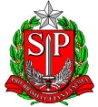 SECRETARIA DA FAZENDA DO ESTADO DE SÃO PAULOREQUERIMENTO DE RETIFICAÇÃO DE GARE, DARE E GNRE - ICMSREQUERENTEREQUERENTEREQUERENTENOME OU NOME EMPRESARIALNOME OU NOME EMPRESARIALCPF/CNPJENDEREÇOENDEREÇOINSCRIÇÃO ESTADUALCOMPLEMENTO (apto, sala, andar)BAIRRO/DISTRITOMUNICÍPIOUFO CONTRIBUINTE ACIMA IDENTIFICADO SOLICITA, A RETIFICAÇÃO DA      REFERENTE AO PAGAMENTO EFETUADO EM       , JUNTO AO BANCO      , NO VALOR DE R$      , CONFORME SEGUE:O CONTRIBUINTE ACIMA IDENTIFICADO SOLICITA, A RETIFICAÇÃO DA      REFERENTE AO PAGAMENTO EFETUADO EM       , JUNTO AO BANCO      , NO VALOR DE R$      , CONFORME SEGUE:O CONTRIBUINTE ACIMA IDENTIFICADO SOLICITA, A RETIFICAÇÃO DA      REFERENTE AO PAGAMENTO EFETUADO EM       , JUNTO AO BANCO      , NO VALOR DE R$      , CONFORME SEGUE:Campo/HistóricoErrado - DeCerto - ParaCerto – Para (*)Modelo/FormulárioCódigo da receitaInscrição EstadualCNPJ ou CPFNº da CDA ou EtiquetaMês de ReferênciaNº do AIIM, Deicmeme ou PPValor da ReceitaJuros de MoraMulta de Mora/InfraçãoAcréscimo financeiroHonorários AdvocatíciosValor TotalDECLARAÇÃO DE RESPONSABILIDADEDECLARAÇÃO DE RESPONSABILIDADEDeclaro, sob as penas da Lei, serem verdadeiras as informações acima prestadasDeclaro, sob as penas da Lei, serem verdadeiras as informações acima prestadasNOMECPFLOCALDATADocumentos exígidosPessoa Física -Cópia do RG (ou equivalente)Documentos exígidosPessoa Jurídica -Cópia do RG do signatário (ou equivalente)Cópia do Contrato Social ou Ata de Assembléia Geral.Documentos exígidosRequerimento em 2 viasGR corretiva em 2 viasGR corrigida (via original e XeroxGARE-DR da taxa de fiscalização paga código 167-3, quando devidaRequerimento em 2 viasGR corretiva em 2 viasGR corrigida (via original e XeroxGARE-DR da taxa de fiscalização paga código 167-3, quando devidaContribuinte optante da Taxa Anual Única (Artº. 1º da Portaria CAT – 22/2004.)Isento da Taxa de Fiscalização e Serviços Diversos (Artº 3º da Portaria CAT – 22/2004).Recolhida a Taxa de Fiscalização e Serviços Diversos (comprovante anexo).